integrale jeugdhulpVersterkt jou in  jouw rol als……                                                      ……. HULPVERLENER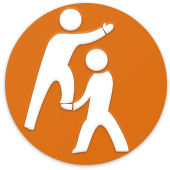 Welke KAV (Kennis, Attitudes en vaardigheden) neem je mee uit deze nascholing?Kennis: Ik weet wat de nieuwe accenten zijn in het vernieuwde IJH-decreetik weet wat het onderscheid is tussen rechtstreeks toegankelijke jeugdhulp en niet-rechtstreeks toegankelijke jeugdhulp en hoe het vernieuwde jeugdhulplandschap eruit zietik weet wat de begrippen vermaatschappelijking, intersectorale toegangspoort, maatschappelijke noodzaak, gemandateerde voorziening, … betekenenik weet op welke manier het nieuwe decreet mijn eigen CLB-werk zal beïnvloedenVaardigheden: Attitudes: Ik sta positief tegenover de vernieuwing die IJH beoogtIk steun de idee dat we niet te snel naar het niet rechtstreeks toegankelijke aanbod moeten kijken ; eerst nagaan wat het rechtstreeks toegankelijke aanbod kan biedenIk sta open voor en streef naar samenwerking met collega’s uit de andere sectoren vanuit een gemeenschappelijke visiePraktisch 	Coördinator: André Verdegem,  Tine Gheysen en Stefaan JonniauxWanneer:  	Dit is een herhaling van de nascholing Integrale jeugdhulp van 2013-2014, en richt zich dus enkel op CLB-medewerkers die vorig schooljaar de nascholing IJH niet konden volgen.Vrijdag 17 oktober en 7 november 2014